Schenectady Police Department 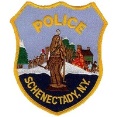 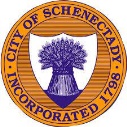 Animal Control531 Liberty StSchenectady NY, 12305(518) 382-5200 ext. 5655Canine Injury ReportIncident #__________________		Date/Time of Incident:_______________________________	                                 Dog Name:______________________ 		 Owner  Name:_______________________________Medical Treatment Form attached?     Yes      NoUse BLUE for existing scars, RED for new injuries, and add type of injury (abrasion, laceraction, puncture etc.)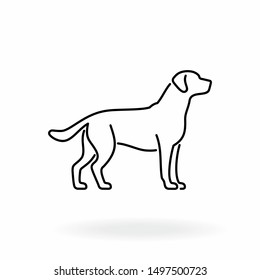 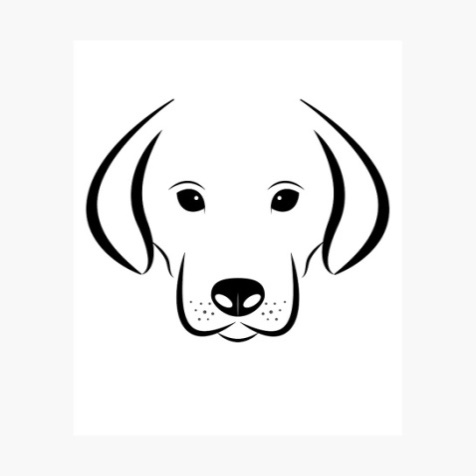 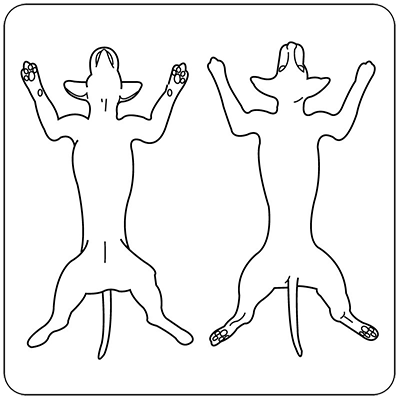 